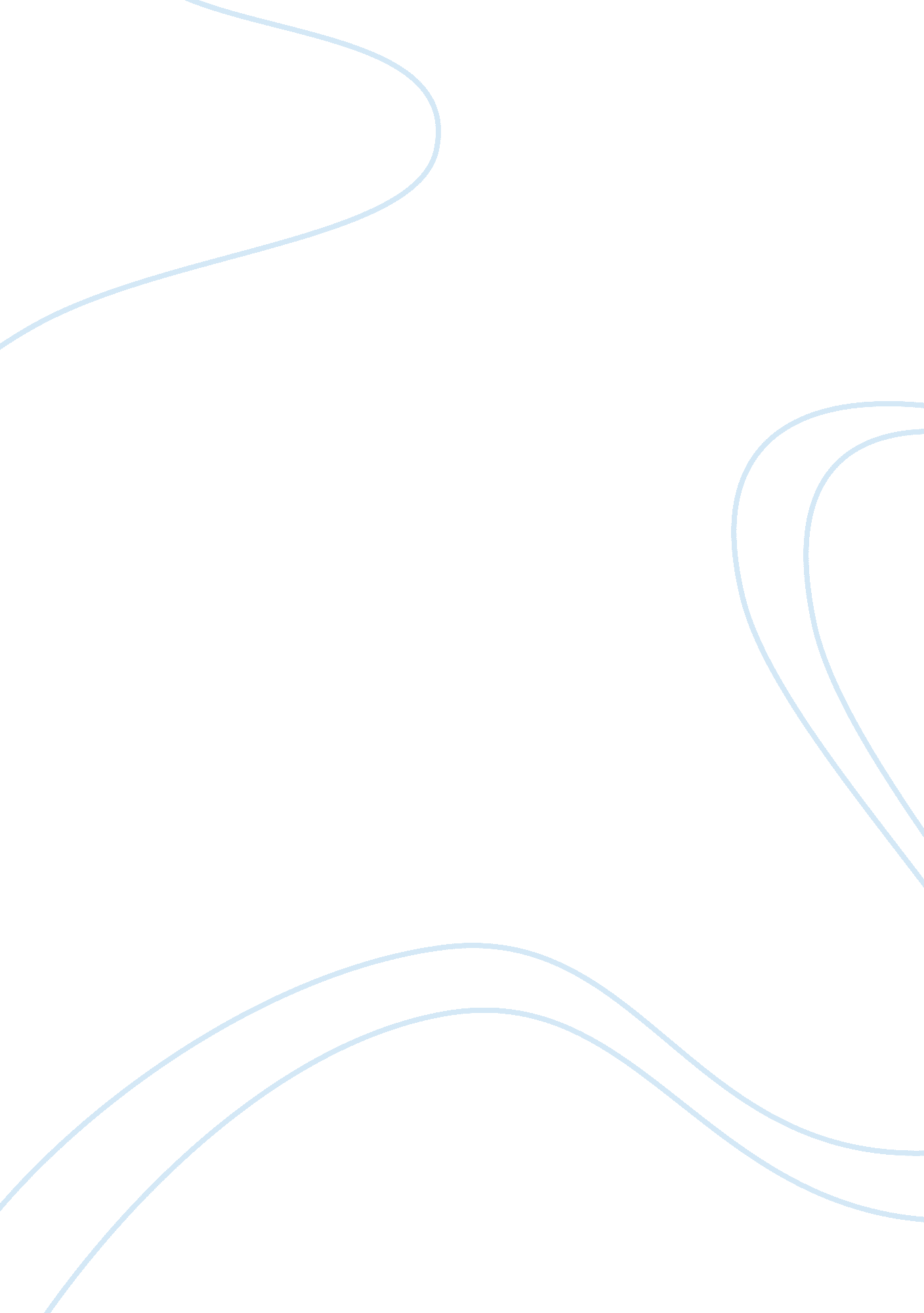 Conscience control in early modern europe theology religion essay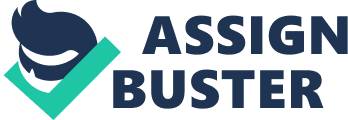 Contents Word Count: 6, 078 The sacrament of repentance, one of the seven sacraments of the Roman Catholic Church, aimed to remit the guilt of a individual who had sinned. The celebrated edict Omnis utriusque sexus ( 1215 ) contained two specific demands: the faithful were to squeal all wickednesss to their priests at least one time every twelvemonth and they were to have Communion at a specific clip – Easter, the cardinal season in Christian liturgical and ritual life.[ 1 ]In order to be absolved, the penitent had to transform abrasion, which was the desire to avoid ageless penalty, through the sacrament into attrition, the sorrow for holding offended God combined with the purpose of non prevailing in the wickedness.[ 2 ]The end of repentance was to sublimate the faithful for worthy response of Communion. Repentance, in this signifier and so subsequently reaffirmed in the Council of Trent ( 1545-1563 ) , has been assessed by historiographers and sociologists likewise to find its nature through historiographical theoretical accounts. In Jean Delumeau ‘ s position, the Counter-Reformation saw ‘ the development of the most powerful mass infliction of guilt in history ‘[ 3 ]whilst Thomas Tentler views the combination of the thoughts of jurisprudence, guilt and absolution as a ‘ total system of control ‘ .[ 4 ]The ‘ social control ‘ thesis has held land but the theoretical account through which the sacrament has been viewed was arguably changed by John Bossy who alternatively examined the alterations between the medieval and early modern construct of repentance. In ‘ Christianity in the West ‘ , Bossy determined that there existed an interior procedure through which the passage in the sacrament from repentance to train was facilitated through the coming of the confessional box.[ 5 ] However, one must be careful of general comments to depict a period of alteration, as reform from one thing to another does non ever take into history the procedure through which it occurred. Furthermore, the methods behind the paradigms of interiorization or of imposed subjugation are drawn chiefly from the scrutiny of top-down grounds: the indirect societal deductions of edicts, trials, catechisms and architecture. In recent old ages, historiographers have attempted to switch their analyses off from these factors towards cataloguing the diverse alterations on the land in Western Europe. It is so frustrating that the close nature of confession prevents a direct apprehension of the subject. Nonetheless, through sing grounds on a quantitative degree, one can see that there was an unprecedented graduated table of reorganization of the Church. Furthermore, historiographers have late presented instance surveies of a part or metropolis in order to spread out their ain observations into a larger geographical country. These general observations allude to an version of mentality and policy within the Catholic Church as a consequence of the being of new and viing signifiers of established Christianity, which arguably led to and put a challenge of increased spiritualty and pastoral efficiency.[ 6 ]Yet, such extensions of local observations ignore the assortment and diverseness of experiences based on regional and demographical factors characterized by both continuity and alteration and do one paradigm or theoretical account progressively hard to suit. It is with this chariness that this essay examines the impact of the ideals and alterations of the Council of Trent and Post-Tridentine reforms on the temporalty in respects to the sacrament of repentance and how results could be either unwilled or negligible. Regional diverseness is clear: Cardinal Charles Borromeo, archbishop of Milan, bureaucratized the Milanese penitentiary system from the decision of Trent, whilst Spain underwent what Patrick O’Banion has called the siglo de oro for confession with mention to his survey of the archbishopric of Toledo. However this demand for reform in France, harmonizing to Joseph Bergin and Robin Briggs, was felt less strongly and it was non until the late 1640s that the full impact of Tridentine reform could be felt at a synodal degree, allow entirely on the land. However, Germany faced an wholly different experience, which W. D. Myers and Marc Forster examine in item, with Protestantism on the doorsill of Catholic bishoprics. The paradigm favoured by historiographers such as W. D. Myers, Wietse de Boer and Patrick O’Banion, which examines the response of ideals and edicts from a bottom-up position admiting the dialogue that occurred on the land between the penitent and the confessor, is of greater usage to the historiographer in analyzing the impact of the Counter-Reformation. This allows one to weave together an image of the mean penitent, their wonts and the procedure they would hold encountered. A cover theory or theoretical account is hard to suggest but, a general subject seems to underlie recent historiography, specifically by O’Banion, that acts to unite the penitentiary experience of the varicolored temporalty. This consolidative force is the ability of the penitent to negociate and voyage through the penitentiary procedure. On the one manus, it is clear that a priest was unable to enforce the ‘ Tridentine norm ‘ as there was no individual important voice directing him how to squeal his diverse penitents in most countries of Europe. Whilst on the other manus, the penitent, through the acquisition of cognition was allowed to voyage through the gray countries on his ain footings and therefore enter into a bipartisan duologue with the priest to make a reciprocally hearty rapprochement with both God and the priest.[ 7 ]It is through this consolidative force, and so paradigm, that this essay examines the multiple variables ensuing from the Counter Reformation within Italy, Spain, Germany and France and the impact of top-down determinations had on the temporalty. The Council of Trent The Council of Trent was convened by Pope Paul III in 1545 and sat in 25 Sessionss for three periods between 1545 and 1563. It has been seen by some historiographers as the vertex of the Counter-Reformation in the 16th century and great lengths have been spent to analyze the constituents, purposes and consequences of the Council. Within the complex arguments differentiations have surfaced between Trent and Tridentinismo ( “ Tridentism ” ) i. e. between what the Council really decreed and how its passages were interpreted – so called post-Tridentine reform.[ 8 ]The purposes of the Council were both the ‘ reform of the Church ‘ and the ‘ reform of the Christian people ‘ . The latter reform was to be facilitated through the bishops and parish priests – a top-down position.[ 9 ]Therefore the Council did non cover with the temporalty straight but saw it as a consequence of attempts to better pastoral effectivity, kerb practical maltreatments and, in the words of H. Evennett, ‘ to reinstill into the whole machine the true pastoral apostolic spirit. ‘[ 10 ]The Council ‘ s nature was non merely defined by practical maltreatments such as absenteeism, barratry and pluralism but by the fluctuations in pattern that were seen as a great danger due to the spiritual turbulence of the clip. Hence, in the debut to the 14th session that dealt with repentance, the male parents of the Council noted that “ So great, in these our yearss, is the battalion of assorted mistakes relative to this sacrament, that it will be of no little public public-service corporation to hold given thereof a more exact and full definitionaˆ¦ ”[ 11 ]The decree covering with repentance, nevertheless, is basically a collection of the instruction on the sacrament from the 12th century with a great focal point on the justification of the sacrament due to Christ himself establishing it.[ 12 ]Whilst historiographers such as W. D. Myers and John O’Malley have seen the overruling feature of the edicts as ‘ obligations and the particularization of the conditions required for valid confession, ‘ it is of significance that Chapter III highlights the fruit and pastoral purposes of this sacrament: “ the thing signified so and the consequence of this sacrament, every bit far as respects its force and efficaciousness, is rapprochement with God, and [ those ] who receive this sacrament with devotedness, is wont to be followed by peace and repose of scruples, with transcending solace of spirit. ”[ 13 ]The encouragement by the Council of ‘ frequent ‘ response of the sacrament was non noteworthy for its freshness but of import in backing a motion already under manner. More frequent response of the Eucharist meant a higher profile for the sacrament of repentance and for the confessors needed to administrate it, therefore permeating the sacrament with new force and prominence.[ 14 ]However, the consequence of specifying duties such as the numbering of wickednesss, as it says in Chapter V ‘ all person wickednesss, of which, after a persevering scrutiny of themselves, they are witting, must demands be by penitents enumerated in confession, ‘[ 15 ]was an addition in the clergy ‘ s outlooks of the penitent. The decision of the Council prompted committednesss and enterprises, every bit good as opposition. Many bishops had returned to their bishoprics determined to dependably use the determinations that they had helped to explicate. Others, even if they had non attended, planned to present its edicts. Therefore, harmonizing to Giuseppe Alberigo, there existed a hopeful and eager spirit despite the presence of inactive opposition.[ 16 ]It is these outlooks that grounds of results can be compared against in order to analyze the effectivity of top-down ideals. The Reformer Bishop It is unsurprising that the first focal point is on ‘ San Carlo Borromeo ‘ , Cardinal Charles Borromeo ( 1538-1584 ) . Following Trent, he was the force behind a great trade of statute law non merely in his archbishopric of Milan but besides behind the actions taken by the popes and his brother bishops.[ 17 ]Milan was the largest archdiocese in Italy at the clip. Within its ecclesiastical boundaries were more than two 1000 churches, three 1000 clergy, one hundred and ten monasteries, 90 convents and over eight hundred 1000 psyches.[ 18 ]Borromeo strictly enforced the principles of the Council and, through his ain synods, gave substance and stature to his Episcopal office. During his abode in Milan he convoked eleven diocesan synods and six provincial councils ; it was through these that he wished to re-establish subject in the church.[ 19 ]Borromeo ‘ s Milan provides a utile instance as his thoughts were circulated in Europe through a comprehensive publication Acta Ecclesiae Mediolanensis, which included many of his Episcopal instructions.[ 20 ]Within old ages after Carlo Borromeo ‘ s decease, extracts, or Pastorum Instructiones, were published in topographic points as far off Antwerp ( 1586 ) and Cologne ( 1587 ) whilst his brother Federico Borromeo published an expanded edition of the Acta in 1599.[ 21 ]This success, Wietse de Boer notes, has been called ‘ singular, ‘ for ne’er did a set of local reforms gain such canonical position in the Church at big. Borromeo ‘ s greatest impact was arguably his reading and execution of the Tridentine penitentiary ideal. On 13 January 1565, at the really beginning of his episcopate, Carlo Borromeo expressed his concern with the behavior of confession: “ First, as for the confessors, I have decided to hold some regulations compiled that are necessary and of import for the office of confessor. ” It took nine old ages before these “ regulations ” found their manner into print as the Avvertenze di monsignore illustrissimo central Borromeo, arcivescovo di Milano, Army Intelligence confessor nella citta et diocese sua.[ 22 ]It carried the clear message that the confessor was to be an executor of Episcopal policy ; the confessional box was Borromeo ‘ s permanent bequest. The confessional was a wooden construction dwelling of a chair ( the confessor ‘ s place ) and a kneeling bench ( for the penitent ) mounted against one of its sides. Between the penitent and the confessor there was a little ‘ window ‘ closed off by a metal sheet with bantam holes and covered with a piece of fabric.[ 23 ]Its first usage in Milan was in early 1576, when the Milanese devout flocked towards the Duomo in hunt of indulgences in jubilation of a general jubilee and made their confessions in the freshly installed furniture. The following twelvemonth a normative description found its manner into a new archdiocesan enchiridion, the Instructions for Church Fabrics and Furnishings, and through this text achieved broad ill fame in Europe.[ 24 ]The purpose of the reforms, nevertheless, was non merely religious but administrative. Harmonizing to Borromeo, ‘ frequent ‘ confession was non merely commendable in the temporalty as an intensive signifier of spiritualty as Trent alluded to but besides because it could function as a agency of clerical supervising.[ 25 ]From a parish degree, the sacrament was bureaucratized, non needfully spiritualized. The minister of religion ‘ s agenda was fixed from publically denoting on Easter Sunday that there was one more hebdomad for parishioners to carry through their Easter duties to come hebdomad ‘ s terminal, set uping a list of inconfessi or incommunicati based on parish registries and confession certifications ; declaring them interdicted, printing their names and directing a transcript of the list to the Curia.[ 26 ]Borromeo ‘ s Milan can therefore be seen as the prototype of diffusion and continuance of Tridentine reforms but the focal point on top-down imposed bureaucratism does non help the paradigm of bottom-up enterprise. The instance of the Spanish Milan: Toledo The archbishopric of Toledo, harmonizing to O’Banion, was to Spain what Milan was to Italy and held pride of topographic point whilst puting the tone for the remainder of Spain. As in Milan, the archbishops of Spain convened legion synods and provincial councils and serve as a fitting illustration of Episcopal purposes following the Trent. The Tridentine ideal, as in Milan, was implemented at an Episcopal degree. In 1566, Gomez Tello Giron, the diocesan decision maker, convened the first post-Tridentine synod in Toledo.[ 27 ]Tello sought to implement ecclesiastical legal power by making off with obscure parochial boundaries. Each family was assigned a parish church in which its members were to finish the Easter responsibility. The cura of one parish was to decline to squeal the parishioners of another. If a penitent received particular privilege to squeal to some other priest, he was required to show a cedula ( confessional reception ) to his cura before communing. And, for the first clip, the synod officially denied confessants absolution if they could non declaim the mandated supplications.[ 28 ]This was linked into the lifting outlooks of the penitent from the public presentation of the santiguado, the devising of the mark of the cross, to the presentation of the cognition of a figure of extra supplications. In Toledo itself, the 1566 synod obliged confessants to declaim the Pater Noster, the Ave Maria, the Apostles ‘ Creed and the Salve Regina.[ 29 ]The diffusion of Tridentine signifier can besides be seen through the installing of the confessional box in Spain that was implemented in a similar manner to Milan but with an accent on cognition of the sacrament and possibly the unwilled result, from the position of the penitent, of a certain component of control of the procedure. The big growing in confessional advice manuals led by Spanish theologists between 1550 and 1700 led bishops, by the 17th century, to necessitate that every parish priest possess a few sumas de casos de conciencia and to enforce punishments upon those who could non show the books during Episcopal trials. One of the most successful of these plants was Martin de Azpilcueta ‘ s Manual de confessors y penitents which, between 1552 and 1650, was printed at least 81 times ; it was revised, abridged and translated into Latin, Portuguese, Gallic and Italian another 92 times.[ 30 ]It was therefore through provincial statute law and confessional manuals that the Spanish church reformed the top-down procedures of confession. However, it was through their reforms, albeit this lone covers the urban Centre of Toledo, that they instilled the temporalty from the top downwards with a turning outlook of cognition. This turning sense of a demand to understand instead than merely, in a mediaeval sense, see the sacrament indirectly promoted a bottom-up position of how to near the sacrament although non needfully in the mode of Bossy ‘ s interiorization. At confessional boundaries: Germany The confessional state of affairs in Germany was starkly different in comparing to Italy and Spain and besides hard in the face of spread outing Protestantism. For illustration, whilst in the bishopric of Constance the huge bulk remained Catholic after the Reformation, Protestantism had captured several of import provinces, particularly Wurttemberg and influential metropoliss such as Ulm and Zurich. Whilst in the parts which remained Catholic, the privileges and freedoms held by both secular princes and church establishments limited Episcopal authorization.[ 31 ]However, the bishops understood the demand for Tridentine reforms every bit good the demand for its nature to be top-down. Thus Cardinal Mark Sittich von Hohenems ( Bishop of Constance, 1561-1589 ) demonstrated his committedness to church reform by forming a diocesan synod in 1567. The cardinal was expressed about the connexion between this synod and reform of the clergy: It is inevitable [ and ] of the greatest necessity, that we begin the execution of reformation of the clergy [ ordered by ] the sanctum council. [ We must ] stop their bad behavior, inebriation, gaming, leery domestic dealingss, and other such disorderly thingsaˆ¦institute more Devout subject and orderaˆ¦ [ As a consequence, the bishop plans ] to keep a synod or assemblage of all archpriests and clergy of the Bishopric of Constance, to the extent that they are required to go to a synod, in order to print and publicise the edicts of the council, and to implement the penalties and regulations found in this.[ 32 ] Therefore, post-Tridentine reform in Germany entailed a Borromean-type catalogization of the Easter responsibility. In Passau, decisive reform steps began in 1590 when Bishop Urban von Trench published a set of pastoral instructions, the Articuli Reformationis ( Articles of Reformation ) for all parishes and priests in the bishopric. The Articuli required all curates to cognize their parishioners by name and to enter the name of those who fulfilled their Easter responsibilities.[ 33 ]Furthermore, the synods exhorted their flocks to squeal more often, for illustration, at the chief banquets of the Church.[ 34 ]This was backed by legion catechisms that highlighted how the penitentiary ideal should be frequent Communion and confession. The Catechismus, Das ist Christlicher Bericht von wahrer Religion und Gottes dienst, a piece of land published in Cologne in 1587, discounted one-year Communion as insufficient: “ It is rather good and utile for all Christians to take this sacrament, non one time or a few times in the twelvemonth, as the negligent are accustomed to making, who merely go to the sacrament when forced by the commandment of the Church, but if non every twenty-four hours, as ancient Christians did, one should however near it every Sunday or one time a month with great joy and desire. ”[ 35 ]Yet non all post-Tridentine reforms diffused into Germany, most notably: the confessional box. In fact, no proviso in sixteenth or early seventeenth-century German synods sought to implement the confessional alternatively, the tradition of the Beichstuhl, a one-piece appliance consisting of a chair without divider, existed into the late seventeenth-century.[ 36 ]The cardinal fluctuation of Episcopal reform in Germany was uniformity of ritual, particularly the signifier of the rite of absolution and non merely philosophy and duty. This was made explicit at Culm in 1583, when it was stipulated that the proper expression be learned, remembered and ever pronounced clearly and clearly.[ 37 ]The eventual version of the Roman theoretical account in Bavarian districts brought order to the sacramental procedure and created a uniformity of expression that was recognizable by the temporalty to be clearly Catholic. Uniformity of ritual is important from a historiographical sense because, by the Church hierarchy admiting the importance of uniformity of expression, it arguably recognises the turning cognition of the penitent and their ability to separate between expression and philosophy. This is in contrast with Tentler ‘ s theoretical account of societal control because the penitent has some cognition of the sacrament and accepts the procedure even though it was imposed. Gallican troubles Post-Tridentine reforms in France, nevertheless, were directed towards non merely streamlining the behavior of the sacrament itself but above all underscoring the built-in function it had to play within the spiritual life of the temporalty. The procedure began with the gradual riddance of anything resembling a general confession of wickedness by the fold during the Sunday mass and the attach toing absolution pronounced by the priest, which existed in many countries, particularly in northern France, until the 16th century and perchance subsequently.[ 38 ]But the Borromean ideal took a piece to spread into France: the archbishop of Toulouse, Charles de Montchal, merely had a first Gallic interlingual rendition of Borromeo ‘ s Instructions pour lupus erythematosuss confesseurs in 1648. This was distributed to the Assembly of the Clergy subsequently in that twelvemonth and they decided to hold the Instruction manuals printed at the disbursal of the clergy and to distribute a transcript to all parish priests.[ 39 ]However, Borromeo ‘ s text was really far from being a comprehensive treatise ; in Robin Briggs ‘ s transcript of the text there are about 180 words to the page, 70 pages being sufficient for the chief subdivision of advice to Milanese confessors, a farther 15 for the extra counsel to cures and twenty-seven for the specific instructions in connexion with the jubilee. The work was so unfamiliar in Paris that the transcript obtained by de Montchal was from Toulouse over 400 stat mis off ; this disregard is easier to understand when 1 recognizes how far Borromeo was concerned with a peculiar local state of affairs. As a usher to confessors, his book does non get down to vie with those already discussed ; its chief intent is to put down regulations, with comparatively small mention to illustrations or likely troubles.[ 40 ]Furthermore, if the installing of the confessional box is a mark of how far post-Tridentine reforms have influenced a part, so the Gallican church stands fast with the Germanic tradition of abstaining from this new engineering. Where they did look in 1620s Normandy and Brittany, modern-day pictures present a fundamental construction with a chair or stool on each side of a wicket through which confessor and penitent could talk but non do physical contact.[ 41 ]However, historiographers have spent less clip analyzing the early execution of Tridentine reforms due to the preponderance of historiography on the argument between Jansenist and Jesuit schools of idea within early modern France. The being of these conflicting sides retarded the advancement of the Counter-Reformation, yet it was through confraternities such as the Society of Jesus that facilitated, particularly in France, the increased focal point on confession where bishops and parish priests failed. The impact on the temporalty However, despite what reforming bishops enacted through synods, councils and publications, there was a varied impact and response among the temporalty. In order to derive an overall image, it is necessary non merely to look at the top-down response of reform but to admit that bottom-up enterprises affected pattern every bit much as did top-down edicts.[ 42 ]The historiography besides reflects this necessity as historiographers such as O’Banion, de Boer, Forster, Briggs and Myers note that reforming programmes promulgated at the highest degrees ever became negotiated phenomena when brought into contact with local communities. It is therefore of import to research the consequence on the temporalty every bit good as the attempts by the temporalty on the clergy at the same time. Despite the reforms that encouraged frequent confession, it is clear that, for the bulk, Easter confession remained the exclusive one-year high point of penitentiary pattern and that rapprochement continued to be a basic constituent.[ 43 ]Yet the Easter responsibility itself would non needfully hold changed in signifier, although there is no uncertainty that, in Spain and Italy particularly, the penitent would hold noticed the bureaucratization of their Easter responsibility.[ 44 ]The bureaucratization of the Lenten period, no uncertainty influenced by the Tridentine focal point on duties, led most to squeal to their priest and so the figure of inconfessi recorded fell or stayed comparatively low across Europe. Testimony of Milanese parish priests during a rare pastoral trial in 1550 suggests a general conformity in the diocesan countryside: in parishes runing in size from 40 to 400 grownups, the figure of inconfessi, while variable, could be counted on one manus. In 1568, the communicants of the bishopric had largely wholly fulfilled their Easter duty and the figures seem to hold remained reasonably stable, or somewhat declined, over clip.[ 45 ]In add-on, the growing of indulgences allowed many Spaniards, even those who do non look to hold been unusually devout, to do an excess confession or two per twelvemonth when offered the right incentive. Martin de Gamboa, a weaver, confessed twice during the Lenten season of 1561, one time for Easter and one time for an indulgence. Meanwhile, the great Centres of pilgrim’s journey in Spain – Santiago de Compostela, Monserrate in Barcelona and the Virgin ‘ s shrine at Guadalupe – were augmented by a huge array of sanctum sites that boasted simply regional or local reputes but required pilgrims to be shriven before they could have the associated benefits. Another such illustration in Spain was the Portiuncula Indulgence, so called after Saint Francis ‘ s little church outside Assisi. Anyone who visited it on the feast twenty-four hours of Saint Peter ad vincula in early August, holding confessed and communed, received a plenary indulgence, which remitted all temporal penalty owed for past wickednesss.[ 46 ] However, it is as this point that the narration of laic response of the sacrament diverges non entirely as a consequence of the divergency of signifier and velocity of reform but, as a consequence of the outgrowth of an progressively common but non unknown to this point, phenomena: the religious relationship between a confessor, or manager of scruples, and a penitent. This relationship, where apparent, pulled the penitent to confession in a manner that edicts and menaces of interdict failed to efficaciously force. Furthermore, the scrutiny of the relationship between confessor and penitent aids to spread out the focal point of the bottom-up theoretical account from a quantitative appraisal of how many confessed and the live qualitative appraisal of the mode in which a penitent confessed and with what cognition. Prosecuting with the temporalty: secular and regular clergy At the head of the publicity of a religious relationship between penitent and confessor were the Society of Jesus and other confraternities. The Society of Jesus, founded in Rome in 1540, was the new and modern signifier of spiritual association appropriate to the demands of the modern Catholic Church.[ 47 ]Despite the construct of confession as a court, the outstanding Jesuit Jeronimo Nadal ( 1507-1580 ) described the confessor ‘ s map as “ sometimes encouraging with sort words like a male parent, sometimes expostulating and reprehending like a justice, sometimes using redresss for illness like a physician. ”[ 48 ]Therefore it was a combination of comforting facets of the sacrament within the juridical model. The importance of the regular clergy in comparing to the secular priests was their huge experience and it this experience which separates the urban and rural penitentiary experience. As mentioned, the Jesuits understood the importance of their function as confessors and religious managers in a manner that parish priests did non. This apprehension of their experience can be seen in 1619, when Bishop D’Estaing of Clermont wrote his grounds for the foundation of a Recollet house in a little town in Auvergne: ‘ seeing that the people has a greater demand of being instructed and consoled by confessions than by prophesying and other good illustrations, both of which seem sterile without the pattern of such confessionsaˆ¦ I desire that they [ Recollets ] be preferred to others, peculiarly because they confess, and because of confession ‘ s greater public-service corporation for the service of God. ”[ 49 ]Peoples found it easier to squeal to a alien than a parish priest whom they saw virtually every twenty-four hours and whom they ne’er wholly trusted to maintain their secrets.[ 50 ] Where contact with the regular clergy was evident, peculiarly in Germany, the temporalty were arguably empowered to encompass a new spiritualty in the face of viing faiths. Members of the Marian Congregation, a pious brotherhood founded in Rome in 1563 and spread by the Society of Jesus into Cologne in 1575, were non merely to have Communion monthly every bit good as on the banquets of Christ and of the Virgin, they were besides to squeal every hebdomad. Unprecedented frequence and regularity in confession were cardinal to the confraternity ‘ s map.[ 51 ]The bull Omnipotentis Dei issued by Gregory XIII in 1584, followed by the ‘ common regulations ‘ laid down by the General for All Congregations in 1587, facilitated their spread.[ 52 ]The authorization of the temporalty to voyage through the confessional procedure can be seen, where anecdotal grounds suggests particularly in Spain, as one of the greatest impacts of the Counter-Reformation on the temporalty but its pertinence to Europe as a whole is hard to find.[ 53 ]In late-sixteenth century Cordoba, one Jesuit noted that “ male childs, young persons, and old work forces sought confession really unfeignedly, ignoring the junior-grade rumor of certain people, which non merely neglect to maintain them from this holy exercising once it is started, but instead kindle and enflame them all the more. ”[ 54 ]The proliferation of enchiridions and lists of wickednesss was utile non merely because these publications provided clear counsel to the confessor but because they placed the probe and acknowledgment of wickednesss in the custodies of the penitent. O’Banion acknowledges that whilst medieval summae would hold been impenetrable to the ballad reader, by the late-sixteenth-century, common plants in the genre were non merely proliferating but were gestured at an intended ballad audience in their rubrics, for illustration: Azpilcueta ‘ s Manual de confessors y penitents and Fernandez de Cordoba ‘ s Instrucion de confessoresaˆ¦y de los penitentes.[ 55 ]Myers suggests that for the devout, harmonizing to the Kurzer Unterricht Recht und wohl Zu beichten, “ Those who often confess have no demand for a ‘ mirror of confession ‘ or a book in which wickednesss are written or printed following the order of the Ten Commandments or some other mode or without this they will easy be able to convey their wickednesss to mind. ”[ 56 ]However, where there were less educated parishioners, the frequent solution to the job of illiteracy was the creative activity of a textual community, an interaction between talkers and hearers situated around the cognition and reading of a text.[ 57 ] It is with a turning cognition of the sacrament that the temporalty entered into a bipartisan duologue with their confessor and that the theoretical account of bottom-up confessional experience can be best highlighted. The purpose of the priest was to arouse a good and fruitful confession from their penitents but this was no simple affair and the priest who lacked pastoral esthesias or ran an assembly line confessional found them difficult to bring forth. While confession surely could go a agencies by which priests could terrorise their penitents, confessors might every bit be influenced by the demands and demands of the temporalty, doing grants and flexing regulations in order to avoid struggle and secure reciprocally good consequences.[ 58 ]This construct of a flexible brush, particularly in urban countries with an copiousness of regular clergy, was facilitated through the being of alternate locales for confession. It was besides the quality of the priest that either made him of great usage or labelled him a possible menace to the public repute of everyone in the community through the espousing of confessional secrets.[ 59 ]This seems to hold been a great job in many different states to the extent that if a menace to secrecy existed, the late-sixteenth-century Jesuit Nicolaus Cusanus ( 1574-1636 ) recommended that the confessant bound his or her history to minor wickednesss, particularly if airing public shame.[ 60 ]This started foremost with their pick of confessor. Therefore, penitents used the initial brush to scrutinize priests in a similar manner to how priests asked of import jurisdictional inquiries about a confessant ‘ s old confessions. Hence, in the face of post-Tridentine bureaucratization laypeople had the ability to take their wickednesss elsewhere as the Salamancan Franciscan Felipe Diaz described: You go to squeal with one and he wo n’t shrive you because he would truly transgress in making so, since you are non in the right temperament to be absolved. So you go to another confessor and he absolves you, and therefore dramatis personaes you into perditionaˆ¦You give that one more recognition because his sentiment conforms to your desire even though he is nescient and does n’t cognize what he ‘ s speaking about.[ 61 ] This component of pick, pilotage and arguably authorization is besides present in illustrations where the temporalty refused to follow with the aims of their bishops and priests. The urban spiritual civilization of confraternities and regular clergy found much less of a welcome in the parishes of a small town, particularly in rural France. In this clime, neither the local clergy nor the parishioners were predisposed to travel beyond the traditional rites of the one-year Easter confession and Communion. Although by the start of the seventeenth-century the newer coevalss of secular clergy became more competent as confessors, there are fewer indexs of a permeant pastoral rigorism that resulted in struggles between parish priests and parishioners. This was doubtless due to the shared want of a reciprocally hearty rapprochement aided by the rural clergy ‘ s broader position of their parishioners ‘ faith whereby regular Acts of the Apostless of confession were non a trial of orthodoxy.[ 62 ]Undoubtedly occasional struggle emerged but notably as a consequence of the temporalty ‘ s refusal to follow. In the instance of Sennely-en-Sologne, nevertheless, the parishioners ‘ mediaeval experience of the sacrament carried on good into the seventeenth-century. Christophe Sauvageon was the anterior of Sennely-en-Sologne from 1675 to 1710 and his manual of advice noted that the people of Sennely were unwilling to even come in the confessional box since to make so would hold amounted to a public admittance of guilt. Sauvageon had to abandon the engineering and heard confession elsewhere in the church. The anterior blamed the natural closeness of the people, so fearful of being tricked that they “ ne’er confide their secrets or their purposes, neither to their friends nor to their married womans, nor even to their confessors, of whom they are even more distrustful than of the others. ” Therefore, we can see that the ultimate success of the confessional and the procedure it enclosed depended non on the Church ‘ s ability to enforce it but on the desire of the Catholic population to encompass it for its benefits of privateness and secretiveness in their religious brushs.[ 63 ]Not merely is this contrary to the post-Tridentine ideal but besides appears to be contrary to O’Banion ‘ s subject of pilotage through the confessional procedure as it is clear that a deficiency of cognition of the sacrament prevented the bipartisan duologue experienced in a more religious, instead than a solely obligatory, relationship seen in Sennely. Robin Briggs besides finds “ [ it ] hard to defy the feeling that the prior ‘ s experience was all excessively typical, a shattering contrast to the ideals of the moral reformists. ”[ 64 ]However, alternatively of utilizing Sennely as an illustration to counter-pose against the purposes of reformists, it should be used to foreground the differences between urban and rural communities. In this rural community, where it lacked in ‘ urban ‘ spiritualty, Sauvageon noted how absolution still had a critical function to play in settling differences: “ When they have quarrelled, one must take the safeguards of accommodating them before shriving them, otherwise they persist in their hates and are ne’er reconciled. ”[ 65 ]This subject of rapprochement, whether to God or to the community, underpins the apprehension of how the temporalty interacted with the sacrament particularly in rural France, although possibly non in France as a whole. In decision, whilst the grounds presented is by no agencies a complete image of early modern Europe, it points to a great displacement in pattern in penitentiary behavior by the terminal of the seventeenth-century. This displacement was non needfully from public to private, nor ever from ignorance to strong spiritualty but alternatively from a passive or partly active to an progressively active function in the sacrament of confession. The scope in action was huge and the fluctuations in methods even greater. This was arguably an interior procedure but within a different paradigm suggested either by Delumeau or Bossy. For this procedure allowed control over interior “ motions ” , effects and confessional picks.[ 66 ]The temporalty could actively voyage through the administrative loop-holes that pre-Tridentine Europe could non hold facilitated and, for illustration, could avoid squealing to their ain parish priest as defined by the Fourth Lateran Council. However, in the same mode the penitent could actively ferment a religious relationship with his parish priest or confessor. In parts most affected by religious thrusts led by Jesuits or Marian Congregations, such as Bavaria, Milan or Toledo, the temporalty could accomplish a religious devotedness that was limited to the few a century earlier. However, this impact was doubtless plagued by logistical weaknesss of the church that varied part by part. This was due to the deficiency of competent confessors and the ensuing assembly-line confessions, which as a effect lacked great religious content fruitful to a full numbering of wickednesss. Furthermore, this theoretical account has its restrictions. It is hard to measure if there was greater cognition of the sacrament and, more significantly, at what degrees of society ‘ activeness ‘ permeated through. However, if enhanced spiritualty was non the end, there was still an embracing, in a proportion of Catholic parts, of more frequent confession with purposes of sublimating oneself or accommodating with God and, if non with God, with the community. This embracing was arguably the greatest impact of the Counter-Reformation even if it does non look to the full compatible to the purposes of the Tridentine reformists. Word Count: 6, 078 